Государственное бюджетное общеобразовательное учреждение  Самарской области основная общеобразовательная школа с. Малый Толкай муниципального района Похвистневский Самарской областиПРИКАЗ от  01.09.2023 года					          №111 а - одОб утверждении планов мероприятий по сетевому взаимодействию по использованию ресурсов кабинетов ЦОС, «Точка роста» поставленных в рамках НП на 2023-2024 учебный год Утвердить план мероприятий по сетевому взаимодействию по использованию ресурсов кабинетов ЦОС и центра образования «Точка роста», поставленных в рамках НП на 2023-2024 учебный год с  ГБОУ школа – интернат  с. Малый Толкай. (Приложение №1).Учителю информатики  Филиппову А.Н. , учителю биологии и химии Станиной С.Н., учителю физики Гульбину М.И. обеспечить выполнение плана сетевого взаимодействия с ГБОУ школа-интернат с. Малый  Толкай.Контроль за исполнением данного приказа возложить на зам.директора по УВР Сулейманову Г.Г..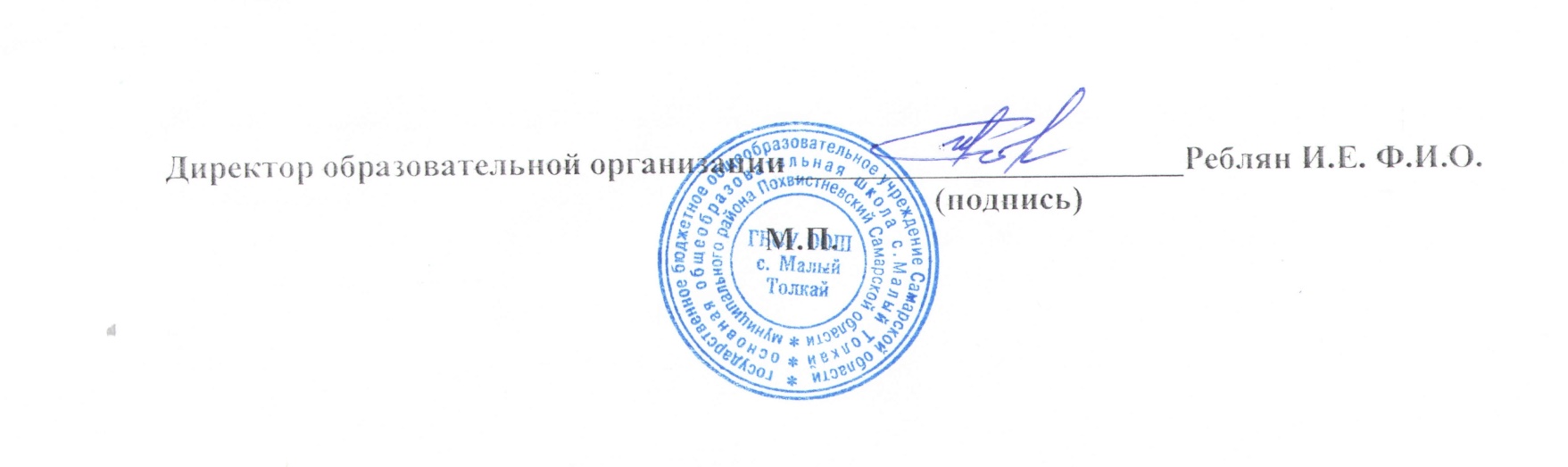 Приложение №1 к приказу №111а – од  от 01.09.2023 г.План мероприятий по сетевому взаимодействию по использованию ресурсов кабинетов ЦОС и «Точка роста», поставленных в рамках НП на 2023-2024 учебный год  ГБОУ школы-интерната с. Малый Толкай и ГБОУ ООШ с. Малый ТолкайФорма Сроки/ день неделиМероприятие Класс/номер урокаОтветственный ГБОУ школы-интерната с.   Малый ТолкайОтветственный ГБОУ ООШ        с.   Малый Толкайурочнаяпонедельник Информатика 7/4Филиппов А.Н.Сулейманова Г.Г.урочнаяпонедельникИнформатика8/5Филиппов А.Н.Сулейманова Г.Г.урочнаяпонедельникИнформатика9/2Филиппов А.Н.Сулейманова Г.Г.урочнаяпонедельникТехнология «Робототехника»9/3Филиппов А.Н.Сулейманова Г.Г.урочнаясреда Технология «Робототехника6/2,3Филиппов А.Н.Сулейманова Г.Г.урочнаясреда Технология «Робототехника8/4Филиппов А.Н.Сулейманова Г.Г.урочнаясреда Технология «Робототехника7/5,6Филиппов А.Н.Сулейманова Г.Г.